Priloge:PRILOGA 3: Odpravek sklepa Vlade RSPRILOGA 4: ObrazložitevPRILOGA 5: mnenje Službe Vlade RS za zakonodajo z dne 4. 2. 2019, mnenje Ministrstva za finance z dne 1. 2. 2019, mnenje Ministrstva za infrastrukturo z dne 1. 2. 2019, mnenje Službe Vlade RS za razvoj in evropsko kohezijsko politiko z dne 14. 5. 2019.PRILOGA 6: Investicijski program »Energetska sanacija stavb Doma upokojencev dr. Franceta Bergelja Jesenice«, avgust 2017, SITUAR d.o.o., Selo pri Robu 12, 1314 Rob, s pripadajočim sklepom o potrditvi številka 9000-1/2017-7 z dne 31.08.2017PRILOGA 7: Ocena možnosti izvedbe projekta po modelu javno-zasebnega partnerstva »Energetska sanacija stavb Doma upokojencev dr. Franceta Bergelja Jesenice«, avgust 2017, SITUAR d.o.o., Selo pri Robu 12, 1314 RobPRILOGA 8: Odločitev o primernosti predloga operacije »Energetska sanacija stavb Doma upokojencev dr. Franceta Bergelja Jesenice« številka 360-19/2017/93 z dne 16.11.2017PRILOGA 9: Osnutek koncesijskega aktaPRILOGA 3Gregorčičeva 20–25, Sl-1001 Ljubljana	T: +386 1 478 1000 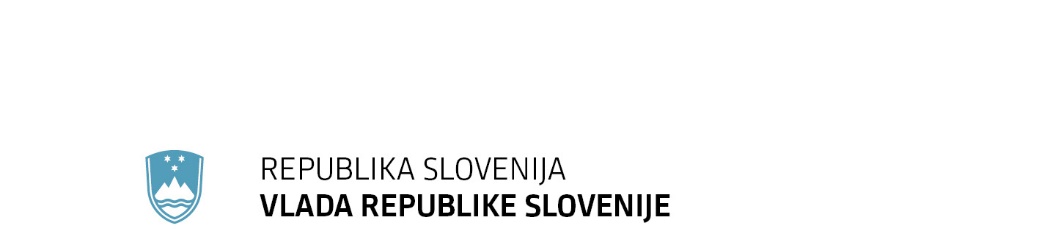 	F: +386 1 478 1607	E: gp.gs@gov.si	http://www.vlada.si/Na podlagi drugega odstavka 11. člena Zakona o javno-zasebnem partnerstvu (Uradni list RS, št. 127/06), je Vlada Republike Slovenije na _____. redni seji dne _________ pod točko ____  sprejela naslednjiS K L E P:Vlada Republike Slovenije daje soglasje Domu upokojencev dr. Franceta Bergelja, Jesenice, kot drugemu javnemu partnerju, za sprejem odločitve o ugotovitvi javnega interesa za sklenitev javno-zasebnega partnerstva za projekt »Energetska sanacija stavb Doma upokojencev dr. Franceta Bergelja Jesenice« in izvedbo navedenega projekta v obliki koncesijskega javno-zasebnega partnerstva.Stojan TRAMTEGENERALNI SEKRETARSKLEP PREJMEJO: Ministrstvo za delo, družino, socialne zadeve in enake možnosti, Štukljeva cesta 44, 1000 Ljubljana,Ministrstvo za finance, Župančičeva 3, 1000 Ljubljana,Ministrstvo za infrastrukturo, Langusova ulica 4, 1535 Ljubljana,Služba Vlade RS za zakonodajo, Mestni trg 4, 1000 Ljubljana,Služba Vlade RS za razvoj in evropsko kohezijsko politiko, Kotnikova 5, 1000 Ljubljana,Generalni sekretariat Vlade RS,Dom upokojencev dr. Franceta Bergelja, Jesenice, Ulica Staneta Bokala 4, 4270 Jesenice.PRILOGA 4OBRAZLOŽITEV:S predmetnim vladnim gradivom se predlaga sprejem Sklepa s katerim Vlada Republike Slovenije daje soglasje Domu upokojencev dr. Franceta Bergelja, Jesenice, za sprejem odločitve o ugotovitvi javnega interesa za sklenitev javno-zasebnega partnerstva za projekt »Energetska sanacija stavb Doma upokojencev dr. Franceta Bergelja Jesenice« in izvedbo navedenega projekta v obliki koncesijskega javno-zasebnega partnerstva. Podlaga za izdajo navedenega sklepa je drugi odstavek 11. člena Zakona o javno-zasebnem partnerstvu (Uradni list RS, št. 127/06 – v nadaljnjem besedilu: ZJZP). Dom upokojencev dr. Franceta Bergelja, Jesenice ob upoštevanju določil ZJZP v konkretnem razmerju prevzema vlogo drugega javnega partnerja, zaradi česar mora za sprejem odločitve o ugotovitvi javnega interesa za sklenitev javno-zasebnega partnerstva in izvedbi projekta v eni izmed oblik javno-zasebnega partnerstva pridobiti soglasje ustanovitelja.Dom upokojencev dr. Franceta Bergelja, Jesenice, je skladno z Uredbo o enotni metodologiji za pripravo in obravnavo investicijske dokumentacije na področju javnih financ (Uradni list RS, št. 60/06, 54/10 in 27/16), ZJZP in Pravilnikom o vsebini upravičenosti izvedbe projekta po modelu javno zasebnega partnerstva (Uradni list RS, št. 32/07) za konkretni projekt že izvedel vse zakonsko zahtevane aktivnosti, pri čemer je bila izdelana ustrezna tehnična dokumentacija (REP), v okviru predhodnega postopka pridobljena vloga o zainteresiranosti, izdelana in potrjena vsa potrebna investicijska dokumentacija (DIIP in IP) ter izdelana ocena možnosti javno-zasebnega partnerstva (vsi dokumenti v prilogi). Le-ta izkazuje, da je na je na podlagi finančne analize izvedba projekta v okviru javno-zasebnega partnerstva primerna (saj v primeru izvedbe preko klasičnega javnega naročila in lastnega sofinanciranja investicija finančno ni upravičena). Poleg navedenega je predlagani projekt uspešno kandidiral na Povabilo k oddaji vloge prijavitelja za posredovanje predlogov operacij energetske prenove stavb širšega javnega sektorja v lasti države, ki ga je objavilo Ministrstvo za infrastrukturo Republike Slovenije s sofinanciranjem v okviru »Operativnega programa za izvajanje Evropske kohezijske politike za obdobje 2014 – 2020«, saj mu je bila izdana Odločitev o primernosti predloga operacije »Energetska sanacija stavb Doma upokojencev dr. Franceta Bergelja Jesenice« številka 360-19/2017/93 z dne 16.11.2017. V pripravi je vloga za odločitev o podpori projektu s sredstvi kohezijske politike.Ministrstvo za delo, družino, socialne zadeve in enake možnosti meni, da je koncesijski akt ustrezen, saj se z navedenim aktoma spodbuja energetska učinkovitost, s čimer se sledi uresničitvi ciljev Direktive o energetski učinkovitosti (2012/27/EU), Energetskega zakona (Uradni list RS, št. 17/14 in 81/15), Dolgoročne strategije za spodbujanje naložb energetske prenove stavb, Akcijskega načrta za energetsko učinkovitost za obdobje 2014 – 2020 in drugih predpisov.Ob upoštevanju zakonskih podlag in drugih predpisov, ki urejajo izvajanje predmetnega projekta, je nadaljnji korak za izvedbo projekta pridobitev soglasja ustanovitelja, zaradi česar se predlaga sprejem tega sklepa.V zvezi z navedenim pojasnjujemo še, da bo pred zaključkom postopka javno-zasebnega partnerstva, ko bodo dokončno znani vsi parametri investicije potrebno pridobiti tudi soglasje ustanovitelja k sklenitvi pogodbe, kar pa že predstavlja nadaljnjo fazo postopka in bo predmet novega vladnega gradiva.PRILOGA 9OSNUTEK KONCESIJSKEGA AKTA:Na podlagi 11., 36. in 40. člena Zakona o javno-zasebnem partnerstvu (Uradni list RS, št. 127/06; v nadaljevanju: ZJZP) ter sklepa Vlade RS številka [navedba podatkov sklepu vlade] je svet zavoda na [navedba podatkov o seji] sprejelKONCESIJKI AKTO JAVNO-ZASEBNEM PARTNERSTVU PRI  IZVEDBI PROJEKTA ENERGETSKEGA POGODBENIŠTVA NA OBJEKTIH DOMA UPOKOJENCEV DR. FRANCETA BERGELJA JESENICESPLOŠNE DOLOČBEčlen(vsebina akta)Ta akt vsebuje odločitev o ugotovitvi javnega interesa za sklenitev javno-zasebnega partnerstva in izvedbo projekta energetskega pogodbeništva na objektih Doma upokojencev dr. Franceta Bergelja Jesenice, v eni izmed oblik javno-zasebnega partnerstva, določenih z Zakonom o javno-zasebnem partnerstvu (Uradni list RS, št. 127/06).Ta akt določa tudi predmet, pravice in obveznosti javnih in zasebnega partnerja ter uporabnikov objektov, postopek izbire zasebnega partnerja in druge sestavine razmerja javno-zasebnega partnerstva za izvedbo projekta energetskega pogodbeništva na objektih Doma upokojencev dr. Franceta Bergelja Jesenice.Ta akt ima ne glede na poimenovanje naravo odloka sveta zavoda.člen(opredelitev izrazov)Izrazi, opredeljeni v tej aktu, pomenijo:»(drug) javni partner« oziroma »koncedent« je Dom upokojencev dr. Franceta Bergelja, Jesenice, Ulica Staneta Bokala 4, 4270 Jesenice;»uporabniki objektov« so osebe javnega prava, ki za izvajanje javne dejavnosti uporabljajo objekte, ki so opredeljeni v 6. členu tega akta;»zasebni partner« oziroma »koncesionar« je fizična ali pravna oseba, ki je izbrana kot izvajalec javno-zasebnega partnerstva;»koncesionirana dejavnost« je dejavnost, ki se jo v skladu s predmetom koncesije, opredeljenim v 5. členu te akta, s koncesijsko pogodbo zaveže opravljati koncesionar;»pogodbeno zagotavljanje prihrankov energije« je pogodbeni dogovor med koncedentom, koncesionarjem in uporabniki objekta za izboljšanje energetske učinkovitosti, ki se preverja in spremlja v celotnem obdobju trajanja koncesijske pogodbe, in v okviru katerega storitev plačuje sorazmerno s stopnjo izboljšanja energetske učinkovitosti, dogovorjeno s koncesijsko pogodbo oziroma drugim pogodbeno dogovorjenim merilom za energetsko učinkovitost (na primer finančni prihranki, stopnja udobja, itd). Izrazi, uporabljeni v tej aktu, pomenijo enako, kot je določeno v Zakonu o javno-zasebnem partnerstvu (Uradni list RS, št. 127/06), v Energetskem zakonu (Uradni list RS, št. 17/14 in 81/15) ter v predpisih in drugih aktih, izdanih na njuni podlagi.UGOTOVITEV JAVNEGA INTERESAčlen(javni interes)Na podlagi Direktive o energetski učinkovitosti (2012/27/EU), Energetskega zakona (Uradni list RS, št. 17/14 in 81/15), Dolgoročne strategije za spodbujanje naložb energetske prenove stavb, Akcijskega načrta za energetsko učinkovitost za obdobje 2014 – 2020, Operativnega programa za izvajanje Evropske kohezijske politike v obdobju 2014-2020, Operativnega programa ukrepov zmanjšanja emisij toplogrednih plinov do leta 2020, Zakona o ratifikaciji Pogodbe o energetski listini, Protokola k energetski listini o energetski učinkovitosti in s tem povezanimi okoljskimi vidiki in sklepov v zvezi s pogodbo o energetski listini (Uradni list RS – Mednarodne pogodbe, št. 12/97), Zakona o javnih financah (Uradni list RS, št. 11/11 – uradno prečiščeno besedilo, 14/13 – popr., 101/13, 55/15 – ZFisP in 96/15 – ZIPRS1617), Uredbe o enotni metodologiji za pripravo in obravnavo investicijske dokumentacije na področju javnih financ (Uradni list RS, št. 60/06, 54/10 in 27/16) in na njeni podlagi izdelanega Investicijskega programa »Energetska sanacija stavb Doma upokojencev dr. Franceta Bergelja Jesenice«, avgust 2017, SITUAR d.o.o., Selo pri Robu 12, 1314 Rob, Pravilnika o vsebini upravičenosti izvedbe projekta po modelu javno zasebnega partnerstva (Uradni list RS, št. 32/07) ter na njegovi podlagi izdelane ocene o upravičenosti izvedbe projekta po modelu javno-zasebnega partnerstva »Energetska sanacija stavb Doma upokojencev dr. Franceta Bergelja Jesenice«, avgust 2017, SITUAR d.o.o., Selo pri Robu 12, 1314 Rob, se ugotavlja, da obstaja javni interes za energetsko prenovo objektov Doma upokojencev dr. Franceta Bergelja Jesenice, v obliki javno-zasebnega partnerstva, na način in v obsegu kot izhaja iz 4., 5. ter 6. člena tega akta, saj se bo s predmetnim projektom pripomoglo k uresničitvi ciljev glede izboljšanja energetske učinkovitosti iz 5. člena Direktive o energetski učinkovitosti (2012/27/EU), spodbudilo energetsko pogodbeništvo in zmanjšalo emisije toplogrednih plinov.VRSTA, PREDMET, OBMOČJE IZVAJANJA IN ČAS TRAJANJA JAVNO-ZASEBENEGA PARTNERSTVAčlen(vrsta javno-zasebnega partnerstva)Javno-zasebno partnerstvo se izvaja v obliki koncesijskega javno-zasebnega partnerstva, pri čemer gre za koncesijo storitev.člen(predmet koncesije)Predmet koncesije je izvajanje storitev energetskega pogodbeništva po načelu pogodbenega zagotavljanja prihrankov energije v objektih iz 6. člena tega akta.Predmet koncesije koncedent in koncesionar podrobneje opredelita v koncesijski pogodbi. člen(območje izvajanja)Koncesionirana dejavnost  se izvaja v sledečih objektih:Območje izvajanja koncesionirane dejavnosti ostane enako ne glede na morebitno spremembo zemljiškoknjižnih podatkov iz prvega odstavka tega člena. člen(čas trajanja)Začetek in čas trajanja koncesijskega razmerja se opredelita v koncesijski pogodbi.Koncesijsko razmerje se sklene za največ 15 let.Koncesijsko razmerje se skladno s pogoji veljavne zakonodaje lahko podaljša s sklenitvijo dodatka h koncesijski pogodbi, vendar upoštevajoč določbo drugega odstavka 71. člena Zakona o javno-zasebnem partnerstvu največ za polovico obdobja, določenega z osnovno koncesijsko pogodbo. Pred sklenitvijo dodatka se opravijo pogajanja o vseh pomembnih sestavinah razmerja javno-zasebnega partnerstva, ki jih je treba prilagoditi zaradi okoliščin, navedenih v tem odstavku. FINANCIRANJEčlen(financiranje ukrepov za izboljšanje energetske učinkovitosti)Ukrepi za izboljšanje energetske učinkovitosti se financirajo iz:sredstev koncesionarja,sredstev koncedenta insredstev evropskih strukturnih ali investicijskih skladov ali drugih finančnih virov, namenjenih spodbujanju energetskega pogodbeništva s strani koncedenta ali koncesionarja.Deleži posameznih virov financiranja iz prejšnjega odstavka se podrobneje opredelijo v okviru postopka javnega razpisa in v koncesijski pogodbi, pri čemer morajo sredstva koncesionarja biti večinski vir financiranja.člen(plačilo za opravljanje koncesionirane dejavnosti)Koncesionarju za opravljanje koncesionirane dejavnosti pripada plačilo za doseganje pogodbeno zagotovljenih prihrankov energije in dodatno plačilo v primeru, če koncesionar preseže pogodbeno zagotovljene prihranke energije.Če koncesionar doseže pogodbeno zagotovljene prihranke energije, mu pripada pogodbeno dogovorjeno plačilo. Če koncesionar ne doseže pogodbeno zagotovljenih prihrankov energije, se plačilo za opravljeno storitev zmanjša v skladu z določili koncesijske pogodbe.Če so preseženi pogodbeno zagotovljeni prihranki energije, je koncesionar upravičen do nagrade v skladu z določili koncesijske pogodbe.Način plačila za opravljanje koncesionirane dejavnosti se podrobneje opredeli v okviru postopka javnega razpisa in v koncesijski pogodbi. SPLOŠNI POGOJI IZVAJANJA KONCESIJEčlen(obveznosti koncesionarja)Koncesionar mora v okviru izvajanja koncesionirane dejavnosti zagotoviti: izvedbo ukrepov za izboljšanje energetske učinkovitosti v objektih, opredeljenih v 6. členu tega akta;pogodbeno zagotovljene prihranke energije v obliki in obsegu, kot sta določena v koncesijski pogodbi;izvajanje nalog in dejavnosti, ki so neločljivo povezane z obveznostmi iz prve točke (na primer vodenje evidenc, obveščanje itd.), v obsegu, kot ga predpisujeta veljavna zakonodaja in koncesijska pogodba;izvajanje drugih obveznosti, ki so opredeljene v koncesijski pogodbi.Koncesionar prevzema v zvezi z izvajanem koncesije najmanj investicijsko tveganje in tveganje razpoložljivosti.  Koncesionirano dejavnost mora koncesionar opravljati nepretrgano. Koncesionar lahko začasno prekine izvajanje koncesionirane dejavnosti le na način in iz razlogov, ki jih določa Zakon o javno-zasebnem partnerstvu (Uradni list RS, št. 127/06), ta akt, koncesijska pogodba ali drug predpis.člen(obveznosti koncedenta)Obveznosti koncedenta so zlasti:zagotavljati koncesionarju pogoje za opravljanje koncesionirane dejavnosti na način, kot je opredeljen v koncesijski pogodbi;koncesionarju nuditi pomoč pri pridobitvi posameznih pravic, soglasij ali dovoljenj, ki jih koncesionar ne more pridobiti samostojno ali brez pomoči koncedenta;v skladu z Zakonom o javno-zasebnem partnerstvu (Uradni list RS, št. 127/06) in pogoji, določenimi v koncesijski pogodbi, koncesionarju na nepremičninah, kjer se izvajajo aktivnosti za uresničitev koncesijske pogodbe, ter na opremi, ki je v lasti koncedenta, podeliti ustrezne stvarnopravne pravice (na primer služnost, stavbna pravica itd.) tako, da se koncesionarju omogoči nemoteno izvajanje koncesionirane dejavnosti,v skladu z določbami koncesijske pogodbe zagotavljati plačila za opravljanje koncesionirane dejavnosti.  člen(druge pravice in obveznosti koncedenta in koncesionarja)Druge pravice in obveznosti koncedenta in koncesionarja se podrobneje opredelijo v koncesijski pogodbi.člen(obveznosti uporabnikov objektov)Uporabniki objektov imajo zlasti dolžnost:upoštevati navodila koncesionarja in koncedenta in jima omogočiti opravljanje nalog iz tega akta in koncesijske pogodbe;v skladu s pogoji in omejitvami, navedenimi v koncesijski pogodbi, omogočiti koncesionarju in koncedentu dostop do vseh prostorov, naprav in opreme, kjer se opravljajo storitve in naloge iz te uredbe in koncesijske pogodbe;prijaviti vsa dejstva, pomembna za izvajanje nalog koncesionarja in koncedenta oziroma sporočiti koncesionarju in koncedentu vsako spremembo, ki bi lahko vplivala na izvajanje nalog;obveščati koncedenta o morebitnih kršitvah koncesionarja.POSTOPEK IZBIRE KONCESIONARJAčlen(javni razpis)Koncedent izbere koncesionarja na podlagi javnega razpisa, ki se izvede ob upoštevanju določb III. dela Zakona o javno-zasebnem partnerstvu (Uradni list RS, št. 127/06).Objava javnega razpisa mora vsebovati:navedbo pravne podlage, vključno s to uredbo;predmet javnega razpisa z navedbo, da gre za koncesijo;ime in sedež koncedenta;predmet, vrsto ter obseg in območje koncesije;začetek in predvideni čas trajanja koncesije;postopek izbire koncesionarja;pogoje za dostop do razpisne dokumentacije; kraj in rok za predložitev vlog, pogoje za njihovo predložitev;zahteve glede vsebine vlog;pogoje, ki jih morajo kandidati izpolnjevati, in dokazila o njihovem izpolnjevanju;pogoje za predložitev skupne vloge;merila za izbiro najugodnejšega kandidata;naslov, prostor, datum in uro odpiranja vlog;rok, v katerem so kandidati obveščeni o izidu javnega razpisa;druge podatke, zahtevane v skladu z veljavno zakonodajo.V postopku izbire se mora preveriti najmanj ekonomsko, finančno ter tehnično in kadrovsko sposobnost vlagateljev. Za ta namen morajo biti v javni razpis vključeni najmanj pogoji, ki zagotavljajo, da:je koncesionar registriran za opravljanje dejavnosti, ki je predmet koncesije, ima koncesionar ustrezne reference s področja predmeta koncesije,ima koncesionar zagotovljen dostop do finančnih sredstev za izvedbo celotnega projekta javno-zasebnega partnerstva.Pri izbiri koncesionarja se morajo upoštevati naslednja merila po padajočem zaporedju njihove pomembnosti:višina prihrankov,obseg ponujenih ukrepov,trajanje koncesijskega razmerja invišina investicije. Druge pogoje in merila ter podrobnejšo vsebino pogojev in meril za izbiro koncesionarja koncedent določi v razpisni dokumentaciji za fazo dialoga in ponudbeno fazo.člen(strokovna komisija)Strokovno komisijo za izbiro koncesionarja za izvedbo predmeta koncesije s sklepom imenuje direktor Doma upokojencev dr. Franceta Bergelja, Jesenice.Strokovna komisija ima predsednika in najmanj tri člane. Predsednik in člani strokovne komisije morajo imeti najmanj prvo stopnjo izobrazbe v skladu z Zakonom o visokem šolstvu (Uradni list RS, št. 32/12 – uradno prečiščeno besedilo, 40/12 – ZUJF, 57/12 – ZPCP-2D, 109/12 in 85/14) in najmanj dve leti delovnih izkušenj z delovnega področja iz prejšnjega  odstavka, da lahko zagotovijo strokovno vodenje postopka javnega razpisa. člen(postopek izbire)Javni razpis za izbiro koncesionarja se izvede po postopku konkurenčnega dialoga, ki poteka v treh fazah:faza preverjanja usposobljenosti,faza dialoga,ponudbena faza.V fazi preverjanja usposobljenosti se preveri usposobljenost prijaviteljev, pri čemer se usposobljenost prizna vsem prijaviteljem, za katere bo ugotovljeno, da izpolnjujejo pogoje iz razpisne dokumentacije za fazo preverjanja usposobljenosti. Po končanem odpiranju prijav strokovna komisija pregleda prijave in ugotovi ali izpolnjujejo pogoje določene v javnem razpisu za fazo preverjanja usposobljenosti. Po končanem pregledu in presoji prijav strokovna komija sestavi poročilo v  katerem  navede, katere prijave izpolnjujejo razpisne zahteve, in v njem  predlaga katerim prijaviteljem se prizna usposobljenost za sodelovanje v fazi dialoga. Na podlagi poročila strokovne komisije iz prejšnjega odstavka direktor Doma upokojencev dr. Franceta Bergelja, Jesenice izda sklep o priznanju usposobljenosti za sodelovanje v fazi dialoga. Med prijavitelji, ki jim je bila pravnomočno priznana usposobljenost za sodelovanje v fazi dialoga (v nadaljnjem besedilu: kandidati) se v fazi dialoga  vodi dialog, namenjen ugotovitvi in opredelitvi sredstev ter najprimernejših rešitev za zadovoljitev ciljev in potreb koncedenta. Faza dialoga se lahko izvede v več kot dveh zaporednih fazah. Dialog s kandidati se vodi vse dotlej, dokler se ne najde rešitve (rešitev), ki ustreza(-jo) ciljem in potrebam koncedenta. Na podlagi sprejete rešitve iz zaključenega dialoga in ostalih elementov, ki se podrobneje opredelijo v razpisni dokumentaciji za ponudbeno fazo, se kandidate pozove k predložitvi končne ponudbe. Strokovna komisija po končanem odpiranju končnih ponudb pravočasno prispele končne ponudbe pregleda in oceni ter ugotovi, ali izpolnjujejo razpisne pogoje in zahteve iz razpisne dokumentacije za ponudbeno fazo. Po končanem pregledu in presoji prijav strokovna komisija sestavi poročilo, v katerem navede, katere vloge izpolnjujejo razpisne pogoje in zahteve, razvrsti te vloge tako, da je razvidno, katera od vlog najbolj ustreza postavljenim merilom oziroma kakšen je nadaljnji vrstni red glede na ustreznost postavljenim merilom.Odločitev o izbiri koncesionarja na podlagi poročila strokovne komisije iz prejšnjega odstavka sprejme direktor Doma upokojencev dr. Franceta Bergelja, Jesenice.  Strokovna komisija poročila iz drugega in šestega odstavka tega člena posreduje svetu zavoda.člen(koncesijska pogodba)Koncesijsko pogodbo z izbranim koncesionarjem sklene koncedent, pri čemer je za podpis pooblaščen direktor Doma upokojencev dr. Franceta Bergelja, Jesenice.Koncesijska pogodba mora biti sklenjena v pisni obliki, sicer nima pravnega učinka.V koncesijski pogodbi koncedent in koncesionar podrobno uredita medsebojna razmerja v zvezi z izvajanjem predmeta koncesije in druge sestavine razmerja, ki niso urejene v tem aktu. S koncesijsko pogodbo se vzpostavijo ustrezni mehanizmi, s katerimi se zagotovita učinkovito zavarovanje javnega interesa in nadzor nad izvajanjem koncesijske pogodbe.PRILAGODITEV RAZMERIJčlen(prilagoditev razmerij)Če pride do spremenjenih okoliščin, se lahko opravi prilagoditev razmerij med koncedentom in koncesionarjem.Način in razlogi za morebitno prilagoditev razmerij med koncesionarjem in koncedentom se uredijo v koncesijski pogodbi.POROČANJE IN NADZORčlen(dolžnost poročanja)Koncesionar mora v skladu z veljavno zakonodajo, predpisi in koncesijsko pogodbo redno voditi vse potrebne evidence in koncedentu predložiti poročila in drugo potrebno dokumentacijo v skladu z njihovimi navodili. Vsebina dolžnosti koncesionarja iz prejšnjega odstavka in način njenega izvajanja se podrobneje uredita v koncesijski pogodbi.člen(nadzor)Nadzor nad izvajanjem koncesionirane dejavnosti opravlja koncedent v skladu s 135. in 136. členom Zakona o javno-zasebnem partnerstvu (Uradni list RS, št. 127/06) in koncesijsko pogodbo. Način izvajanja nadzora se določi v koncesijski pogodbi.PRENEHANJE KONCESIJSKEGA RAZMERJAčlen(prenehanje koncesijskega razmerja)Koncesijsko razmerje preneha:s prenehanjem koncesijske pogodbe, z odkupom koncesije, z odvzemom koncesije ali s prevzemom koncesije,na način, v obsegu in pod pogoji, določenimi s koncesijsko pogodbo. KONČNE DOLOČBEčlen(uveljavitev)Ta akt začne veljati naslednji dan po objavi v Uradnem listu Republike Slovenije.Št. [navedba številke akta]	 Jesenice, dne [datum]	Številka: 411-4/2018/19Številka: 411-4/2018/19Ljubljana, 15. 5. 2019Ljubljana, 15. 5. 2019GENERALNI SEKRETARIAT VLADE REPUBLIKE SLOVENIJEgp.gs@gov.siGENERALNI SEKRETARIAT VLADE REPUBLIKE SLOVENIJEgp.gs@gov.siZADEVA:	Soglasje Domu upokojencev dr. Franceta Bergelja, Jesenice, za sprejem odločitve o ugotovitvi javnega interesa za sklenitev javno-zasebnega partnerstva - predlog za obravnavoZADEVA:	Soglasje Domu upokojencev dr. Franceta Bergelja, Jesenice, za sprejem odločitve o ugotovitvi javnega interesa za sklenitev javno-zasebnega partnerstva - predlog za obravnavoZADEVA:	Soglasje Domu upokojencev dr. Franceta Bergelja, Jesenice, za sprejem odločitve o ugotovitvi javnega interesa za sklenitev javno-zasebnega partnerstva - predlog za obravnavoZADEVA:	Soglasje Domu upokojencev dr. Franceta Bergelja, Jesenice, za sprejem odločitve o ugotovitvi javnega interesa za sklenitev javno-zasebnega partnerstva - predlog za obravnavoZADEVA:	Soglasje Domu upokojencev dr. Franceta Bergelja, Jesenice, za sprejem odločitve o ugotovitvi javnega interesa za sklenitev javno-zasebnega partnerstva - predlog za obravnavo1. Predlog sklepov vlade:1. Predlog sklepov vlade:1. Predlog sklepov vlade:1. Predlog sklepov vlade:1. Predlog sklepov vlade:Na podlagi drugega odstavka 11. člena Zakona o javno-zasebnem partnerstvu (Uradni list RS, št. 127/06), je Vlada Republike Slovenije na _____. redni seji dne _________ pod točko ____  sprejela naslednjiS K L E P:Vlada Republike Slovenije daje soglasje Domu upokojencev dr. Franceta Bergelja, Jesenice, kot drugemu javnemu partnerju, za sprejem odločitve o ugotovitvi javnega interesa za sklenitev javno-zasebnega partnerstva za projekt »Energetska sanacija stavb Doma upokojencev dr. Franceta Bergelja Jesenice« in izvedbo navedenega projekta v obliki koncesijskega javno-zasebnega partnerstva.Stojan TRAMTEGENERALNI SEKRETARSKLEP PREJMEJO: Ministrstvo za delo, družino, socialne zadeve in enake možnosti, Štukljeva cesta 44, 1000 Ljubljana,Ministrstvo za finance, Župančičeva 3, 1000 Ljubljana,Ministrstvo za infrastrukturo, Langusova ulica 4, 1535 Ljubljana,Služba Vlade RS za zakonodajo, Mestni trg 4, 1000 Ljubljana,Služba Vlade RS za razvoj in evropsko kohezijsko politiko, Kotnikova 5, 1000 Ljubljana,Generalni sekretariat Vlade RS,Dom upokojencev dr. Franceta Bergelja, Jesenice, Ulica Staneta Bokala 4, 4270 Jesenice.Na podlagi drugega odstavka 11. člena Zakona o javno-zasebnem partnerstvu (Uradni list RS, št. 127/06), je Vlada Republike Slovenije na _____. redni seji dne _________ pod točko ____  sprejela naslednjiS K L E P:Vlada Republike Slovenije daje soglasje Domu upokojencev dr. Franceta Bergelja, Jesenice, kot drugemu javnemu partnerju, za sprejem odločitve o ugotovitvi javnega interesa za sklenitev javno-zasebnega partnerstva za projekt »Energetska sanacija stavb Doma upokojencev dr. Franceta Bergelja Jesenice« in izvedbo navedenega projekta v obliki koncesijskega javno-zasebnega partnerstva.Stojan TRAMTEGENERALNI SEKRETARSKLEP PREJMEJO: Ministrstvo za delo, družino, socialne zadeve in enake možnosti, Štukljeva cesta 44, 1000 Ljubljana,Ministrstvo za finance, Župančičeva 3, 1000 Ljubljana,Ministrstvo za infrastrukturo, Langusova ulica 4, 1535 Ljubljana,Služba Vlade RS za zakonodajo, Mestni trg 4, 1000 Ljubljana,Služba Vlade RS za razvoj in evropsko kohezijsko politiko, Kotnikova 5, 1000 Ljubljana,Generalni sekretariat Vlade RS,Dom upokojencev dr. Franceta Bergelja, Jesenice, Ulica Staneta Bokala 4, 4270 Jesenice.Na podlagi drugega odstavka 11. člena Zakona o javno-zasebnem partnerstvu (Uradni list RS, št. 127/06), je Vlada Republike Slovenije na _____. redni seji dne _________ pod točko ____  sprejela naslednjiS K L E P:Vlada Republike Slovenije daje soglasje Domu upokojencev dr. Franceta Bergelja, Jesenice, kot drugemu javnemu partnerju, za sprejem odločitve o ugotovitvi javnega interesa za sklenitev javno-zasebnega partnerstva za projekt »Energetska sanacija stavb Doma upokojencev dr. Franceta Bergelja Jesenice« in izvedbo navedenega projekta v obliki koncesijskega javno-zasebnega partnerstva.Stojan TRAMTEGENERALNI SEKRETARSKLEP PREJMEJO: Ministrstvo za delo, družino, socialne zadeve in enake možnosti, Štukljeva cesta 44, 1000 Ljubljana,Ministrstvo za finance, Župančičeva 3, 1000 Ljubljana,Ministrstvo za infrastrukturo, Langusova ulica 4, 1535 Ljubljana,Služba Vlade RS za zakonodajo, Mestni trg 4, 1000 Ljubljana,Služba Vlade RS za razvoj in evropsko kohezijsko politiko, Kotnikova 5, 1000 Ljubljana,Generalni sekretariat Vlade RS,Dom upokojencev dr. Franceta Bergelja, Jesenice, Ulica Staneta Bokala 4, 4270 Jesenice.Na podlagi drugega odstavka 11. člena Zakona o javno-zasebnem partnerstvu (Uradni list RS, št. 127/06), je Vlada Republike Slovenije na _____. redni seji dne _________ pod točko ____  sprejela naslednjiS K L E P:Vlada Republike Slovenije daje soglasje Domu upokojencev dr. Franceta Bergelja, Jesenice, kot drugemu javnemu partnerju, za sprejem odločitve o ugotovitvi javnega interesa za sklenitev javno-zasebnega partnerstva za projekt »Energetska sanacija stavb Doma upokojencev dr. Franceta Bergelja Jesenice« in izvedbo navedenega projekta v obliki koncesijskega javno-zasebnega partnerstva.Stojan TRAMTEGENERALNI SEKRETARSKLEP PREJMEJO: Ministrstvo za delo, družino, socialne zadeve in enake možnosti, Štukljeva cesta 44, 1000 Ljubljana,Ministrstvo za finance, Župančičeva 3, 1000 Ljubljana,Ministrstvo za infrastrukturo, Langusova ulica 4, 1535 Ljubljana,Služba Vlade RS za zakonodajo, Mestni trg 4, 1000 Ljubljana,Služba Vlade RS za razvoj in evropsko kohezijsko politiko, Kotnikova 5, 1000 Ljubljana,Generalni sekretariat Vlade RS,Dom upokojencev dr. Franceta Bergelja, Jesenice, Ulica Staneta Bokala 4, 4270 Jesenice.Na podlagi drugega odstavka 11. člena Zakona o javno-zasebnem partnerstvu (Uradni list RS, št. 127/06), je Vlada Republike Slovenije na _____. redni seji dne _________ pod točko ____  sprejela naslednjiS K L E P:Vlada Republike Slovenije daje soglasje Domu upokojencev dr. Franceta Bergelja, Jesenice, kot drugemu javnemu partnerju, za sprejem odločitve o ugotovitvi javnega interesa za sklenitev javno-zasebnega partnerstva za projekt »Energetska sanacija stavb Doma upokojencev dr. Franceta Bergelja Jesenice« in izvedbo navedenega projekta v obliki koncesijskega javno-zasebnega partnerstva.Stojan TRAMTEGENERALNI SEKRETARSKLEP PREJMEJO: Ministrstvo za delo, družino, socialne zadeve in enake možnosti, Štukljeva cesta 44, 1000 Ljubljana,Ministrstvo za finance, Župančičeva 3, 1000 Ljubljana,Ministrstvo za infrastrukturo, Langusova ulica 4, 1535 Ljubljana,Služba Vlade RS za zakonodajo, Mestni trg 4, 1000 Ljubljana,Služba Vlade RS za razvoj in evropsko kohezijsko politiko, Kotnikova 5, 1000 Ljubljana,Generalni sekretariat Vlade RS,Dom upokojencev dr. Franceta Bergelja, Jesenice, Ulica Staneta Bokala 4, 4270 Jesenice.2. Predlog za obravnavo predloga zakona po nujnem ali skrajšanem postopku v državnem zboru z obrazložitvijo razlogov: 2. Predlog za obravnavo predloga zakona po nujnem ali skrajšanem postopku v državnem zboru z obrazložitvijo razlogov: 2. Predlog za obravnavo predloga zakona po nujnem ali skrajšanem postopku v državnem zboru z obrazložitvijo razlogov: 2. Predlog za obravnavo predloga zakona po nujnem ali skrajšanem postopku v državnem zboru z obrazložitvijo razlogov: 2. Predlog za obravnavo predloga zakona po nujnem ali skrajšanem postopku v državnem zboru z obrazložitvijo razlogov: /////3.a Osebe, odgovorne za strokovno pripravo in usklajenost gradiva:3.a Osebe, odgovorne za strokovno pripravo in usklajenost gradiva:3.a Osebe, odgovorne za strokovno pripravo in usklajenost gradiva:3.a Osebe, odgovorne za strokovno pripravo in usklajenost gradiva:3.a Osebe, odgovorne za strokovno pripravo in usklajenost gradiva:-	mag. Barbara Tiselj, generalna direktorica,-	Gregor Resman, višji svetovalec III-	mag. Barbara Tiselj, generalna direktorica,-	Gregor Resman, višji svetovalec III-	mag. Barbara Tiselj, generalna direktorica,-	Gregor Resman, višji svetovalec III-	mag. Barbara Tiselj, generalna direktorica,-	Gregor Resman, višji svetovalec III-	mag. Barbara Tiselj, generalna direktorica,-	Gregor Resman, višji svetovalec III3.b Zunanji strokovnjaki, ki so sodelovali pri pripravi dela ali celotnega gradiva:3.b Zunanji strokovnjaki, ki so sodelovali pri pripravi dela ali celotnega gradiva:3.b Zunanji strokovnjaki, ki so sodelovali pri pripravi dela ali celotnega gradiva:3.b Zunanji strokovnjaki, ki so sodelovali pri pripravi dela ali celotnega gradiva:3.b Zunanji strokovnjaki, ki so sodelovali pri pripravi dela ali celotnega gradiva:SITUAR d.o.o., Selo pri Robu 12, 1314 RobKunovar Anže s.p., Šmartinska cesta 53, 1000 LjubljanaSITUAR d.o.o., Selo pri Robu 12, 1314 RobKunovar Anže s.p., Šmartinska cesta 53, 1000 LjubljanaSITUAR d.o.o., Selo pri Robu 12, 1314 RobKunovar Anže s.p., Šmartinska cesta 53, 1000 LjubljanaSITUAR d.o.o., Selo pri Robu 12, 1314 RobKunovar Anže s.p., Šmartinska cesta 53, 1000 LjubljanaSITUAR d.o.o., Selo pri Robu 12, 1314 RobKunovar Anže s.p., Šmartinska cesta 53, 1000 Ljubljana4. Predstavniki vlade, ki bodo sodelovali pri delu državnega zbora:4. Predstavniki vlade, ki bodo sodelovali pri delu državnega zbora:4. Predstavniki vlade, ki bodo sodelovali pri delu državnega zbora:4. Predstavniki vlade, ki bodo sodelovali pri delu državnega zbora:4. Predstavniki vlade, ki bodo sodelovali pri delu državnega zbora://///5. Kratek povzetek gradiva:5. Kratek povzetek gradiva:5. Kratek povzetek gradiva:5. Kratek povzetek gradiva:5. Kratek povzetek gradiva:S predmetnim vladnim gradivom se predlaga sprejem Sklepa, s katerim Vlada Republike Slovenije daje soglasje Domu upokojencev dr. Franceta Bergelja Jesenice za sprejem odločitve o ugotovitvi javnega interesa za sklenitev javno-zasebnega partnerstva za projekt »Energetska sanacija stavb Doma upokojencev dr. Franceta Bergelja Jesenice« in izvedbo navedenega projekta v obliki koncesijskega javno-zasebnega partnerstva. Podlaga za izdajo navedenega sklepa je drugi odstavek 11. člena Zakona o javno-zasebnem partnerstvu (Uradni list RS, št. 127/06 – v nadaljnjem besedilu: ZJZP). Dom upokojencev dr. Franceta Bergelja, Jesenice, ob upoštevanju določil ZJZP v konkretnem razmerju prevzema vlogo drugega javnega partnerja, zaradi česar mora za sprejem odločitve o ugotovitvi javnega interesa za sklenitev javno-zasebnega partnerstva in izvedbi projekta v eni izmed oblik javno-zasebnega partnerstva pridobiti soglasje ustanovitelja.S predmetnim vladnim gradivom se predlaga sprejem Sklepa, s katerim Vlada Republike Slovenije daje soglasje Domu upokojencev dr. Franceta Bergelja Jesenice za sprejem odločitve o ugotovitvi javnega interesa za sklenitev javno-zasebnega partnerstva za projekt »Energetska sanacija stavb Doma upokojencev dr. Franceta Bergelja Jesenice« in izvedbo navedenega projekta v obliki koncesijskega javno-zasebnega partnerstva. Podlaga za izdajo navedenega sklepa je drugi odstavek 11. člena Zakona o javno-zasebnem partnerstvu (Uradni list RS, št. 127/06 – v nadaljnjem besedilu: ZJZP). Dom upokojencev dr. Franceta Bergelja, Jesenice, ob upoštevanju določil ZJZP v konkretnem razmerju prevzema vlogo drugega javnega partnerja, zaradi česar mora za sprejem odločitve o ugotovitvi javnega interesa za sklenitev javno-zasebnega partnerstva in izvedbi projekta v eni izmed oblik javno-zasebnega partnerstva pridobiti soglasje ustanovitelja.S predmetnim vladnim gradivom se predlaga sprejem Sklepa, s katerim Vlada Republike Slovenije daje soglasje Domu upokojencev dr. Franceta Bergelja Jesenice za sprejem odločitve o ugotovitvi javnega interesa za sklenitev javno-zasebnega partnerstva za projekt »Energetska sanacija stavb Doma upokojencev dr. Franceta Bergelja Jesenice« in izvedbo navedenega projekta v obliki koncesijskega javno-zasebnega partnerstva. Podlaga za izdajo navedenega sklepa je drugi odstavek 11. člena Zakona o javno-zasebnem partnerstvu (Uradni list RS, št. 127/06 – v nadaljnjem besedilu: ZJZP). Dom upokojencev dr. Franceta Bergelja, Jesenice, ob upoštevanju določil ZJZP v konkretnem razmerju prevzema vlogo drugega javnega partnerja, zaradi česar mora za sprejem odločitve o ugotovitvi javnega interesa za sklenitev javno-zasebnega partnerstva in izvedbi projekta v eni izmed oblik javno-zasebnega partnerstva pridobiti soglasje ustanovitelja.S predmetnim vladnim gradivom se predlaga sprejem Sklepa, s katerim Vlada Republike Slovenije daje soglasje Domu upokojencev dr. Franceta Bergelja Jesenice za sprejem odločitve o ugotovitvi javnega interesa za sklenitev javno-zasebnega partnerstva za projekt »Energetska sanacija stavb Doma upokojencev dr. Franceta Bergelja Jesenice« in izvedbo navedenega projekta v obliki koncesijskega javno-zasebnega partnerstva. Podlaga za izdajo navedenega sklepa je drugi odstavek 11. člena Zakona o javno-zasebnem partnerstvu (Uradni list RS, št. 127/06 – v nadaljnjem besedilu: ZJZP). Dom upokojencev dr. Franceta Bergelja, Jesenice, ob upoštevanju določil ZJZP v konkretnem razmerju prevzema vlogo drugega javnega partnerja, zaradi česar mora za sprejem odločitve o ugotovitvi javnega interesa za sklenitev javno-zasebnega partnerstva in izvedbi projekta v eni izmed oblik javno-zasebnega partnerstva pridobiti soglasje ustanovitelja.S predmetnim vladnim gradivom se predlaga sprejem Sklepa, s katerim Vlada Republike Slovenije daje soglasje Domu upokojencev dr. Franceta Bergelja Jesenice za sprejem odločitve o ugotovitvi javnega interesa za sklenitev javno-zasebnega partnerstva za projekt »Energetska sanacija stavb Doma upokojencev dr. Franceta Bergelja Jesenice« in izvedbo navedenega projekta v obliki koncesijskega javno-zasebnega partnerstva. Podlaga za izdajo navedenega sklepa je drugi odstavek 11. člena Zakona o javno-zasebnem partnerstvu (Uradni list RS, št. 127/06 – v nadaljnjem besedilu: ZJZP). Dom upokojencev dr. Franceta Bergelja, Jesenice, ob upoštevanju določil ZJZP v konkretnem razmerju prevzema vlogo drugega javnega partnerja, zaradi česar mora za sprejem odločitve o ugotovitvi javnega interesa za sklenitev javno-zasebnega partnerstva in izvedbi projekta v eni izmed oblik javno-zasebnega partnerstva pridobiti soglasje ustanovitelja.6. Presoja posledic za:6. Presoja posledic za:6. Presoja posledic za:6. Presoja posledic za:6. Presoja posledic za:a)javnofinančna sredstva nad 40.000 EUR v tekočem in naslednjih treh letihjavnofinančna sredstva nad 40.000 EUR v tekočem in naslednjih treh letihjavnofinančna sredstva nad 40.000 EUR v tekočem in naslednjih treh letihDAb)usklajenost slovenskega pravnega reda s pravnim redom Evropske unijeusklajenost slovenskega pravnega reda s pravnim redom Evropske unijeusklajenost slovenskega pravnega reda s pravnim redom Evropske unijeNEc)administrativne poslediceadministrativne poslediceadministrativne poslediceNEč)gospodarstvo, zlasti mala in srednja podjetja ter konkurenčnost podjetijgospodarstvo, zlasti mala in srednja podjetja ter konkurenčnost podjetijgospodarstvo, zlasti mala in srednja podjetja ter konkurenčnost podjetijDAd)okolje, vključno s prostorskimi in varstvenimi vidikiokolje, vključno s prostorskimi in varstvenimi vidikiokolje, vključno s prostorskimi in varstvenimi vidikiDAe)socialno področjesocialno področjesocialno področjeNEf)dokumente razvojnega načrtovanja:nacionalne dokumente razvojnega načrtovanjarazvojne politike na ravni programov po strukturi razvojne klasifikacije programskega proračunarazvojne dokumente Evropske unije in mednarodnih organizacijdokumente razvojnega načrtovanja:nacionalne dokumente razvojnega načrtovanjarazvojne politike na ravni programov po strukturi razvojne klasifikacije programskega proračunarazvojne dokumente Evropske unije in mednarodnih organizacijdokumente razvojnega načrtovanja:nacionalne dokumente razvojnega načrtovanjarazvojne politike na ravni programov po strukturi razvojne klasifikacije programskega proračunarazvojne dokumente Evropske unije in mednarodnih organizacijNE7.a Predstavitev ocene finančnih posledic nad 40.000 EUR:    (Samo če izberete DA pod točko 6.a.) Investicija se bo izvajala v obliki koncesijskega javno zasebnega partnerstva, kot projekt, ki bo sofinanciran pod pogojem, skladno s 26. členom Uredbe o porabi sredstev evropske kohezijske politike v RS v programskem obdobju 2014-2020. Predlagani projekt je namreč uspešno kandidiral na Povabilo k oddaji vloge prijavitelja za posredovanje predlogov operacij energetske prenove stavb širšega javnega sektorja v lasti države, ki ga je objavilo Ministrstvo za infrastrukturo Republike Slovenije s sofinanciranjem v okviru »Operativnega programa za izvajanje Evropske kohezijske politike za obdobje 2014 – 2020«. Vrednost investicijskega projekta po stalnih cenah znaša 888.275,85 EUR brez DDV, od tega vrednost energetske sanacije (brez stroškov izdelave projektne in investicijske dokumentacije, nadzora, svetovalnega inženiringa ter komuniciranja in informiranja) znaša 769,070,00 EUR brez DDV. Predvidena višina vlaganj zasebnega partnerja znaša 51% oziroma 392.225,70 EUR, višina vlaganj javnega partnerja pa znaša 140.739,81 EUR brez DDV ob pričakovanem znesku sofinanciranja iz kohezijskega sklada in nacionalnem prispevku iz državnega proračuna v višini 355.310,34 EUR. Trenutno projekt nima finančnih posledic nad 40.000 EUR, ki pa bodo nastale ob objavi javnega razpisa za izbiro zasebnega partnerja ter bodo lahko znane šele po pravnomočni izbiri zasebnega partnerja. Pred zaključkom postopka javno-zasebnega partnerstva bo potrebno pridobiti tudi soglasje k sklenitvi pogodbe, kar pa že predstavlja nadaljnjo fazo postopka in bo predmet novega vladnega gradiva.7.a Predstavitev ocene finančnih posledic nad 40.000 EUR:    (Samo če izberete DA pod točko 6.a.) Investicija se bo izvajala v obliki koncesijskega javno zasebnega partnerstva, kot projekt, ki bo sofinanciran pod pogojem, skladno s 26. členom Uredbe o porabi sredstev evropske kohezijske politike v RS v programskem obdobju 2014-2020. Predlagani projekt je namreč uspešno kandidiral na Povabilo k oddaji vloge prijavitelja za posredovanje predlogov operacij energetske prenove stavb širšega javnega sektorja v lasti države, ki ga je objavilo Ministrstvo za infrastrukturo Republike Slovenije s sofinanciranjem v okviru »Operativnega programa za izvajanje Evropske kohezijske politike za obdobje 2014 – 2020«. Vrednost investicijskega projekta po stalnih cenah znaša 888.275,85 EUR brez DDV, od tega vrednost energetske sanacije (brez stroškov izdelave projektne in investicijske dokumentacije, nadzora, svetovalnega inženiringa ter komuniciranja in informiranja) znaša 769,070,00 EUR brez DDV. Predvidena višina vlaganj zasebnega partnerja znaša 51% oziroma 392.225,70 EUR, višina vlaganj javnega partnerja pa znaša 140.739,81 EUR brez DDV ob pričakovanem znesku sofinanciranja iz kohezijskega sklada in nacionalnem prispevku iz državnega proračuna v višini 355.310,34 EUR. Trenutno projekt nima finančnih posledic nad 40.000 EUR, ki pa bodo nastale ob objavi javnega razpisa za izbiro zasebnega partnerja ter bodo lahko znane šele po pravnomočni izbiri zasebnega partnerja. Pred zaključkom postopka javno-zasebnega partnerstva bo potrebno pridobiti tudi soglasje k sklenitvi pogodbe, kar pa že predstavlja nadaljnjo fazo postopka in bo predmet novega vladnega gradiva.7.a Predstavitev ocene finančnih posledic nad 40.000 EUR:    (Samo če izberete DA pod točko 6.a.) Investicija se bo izvajala v obliki koncesijskega javno zasebnega partnerstva, kot projekt, ki bo sofinanciran pod pogojem, skladno s 26. členom Uredbe o porabi sredstev evropske kohezijske politike v RS v programskem obdobju 2014-2020. Predlagani projekt je namreč uspešno kandidiral na Povabilo k oddaji vloge prijavitelja za posredovanje predlogov operacij energetske prenove stavb širšega javnega sektorja v lasti države, ki ga je objavilo Ministrstvo za infrastrukturo Republike Slovenije s sofinanciranjem v okviru »Operativnega programa za izvajanje Evropske kohezijske politike za obdobje 2014 – 2020«. Vrednost investicijskega projekta po stalnih cenah znaša 888.275,85 EUR brez DDV, od tega vrednost energetske sanacije (brez stroškov izdelave projektne in investicijske dokumentacije, nadzora, svetovalnega inženiringa ter komuniciranja in informiranja) znaša 769,070,00 EUR brez DDV. Predvidena višina vlaganj zasebnega partnerja znaša 51% oziroma 392.225,70 EUR, višina vlaganj javnega partnerja pa znaša 140.739,81 EUR brez DDV ob pričakovanem znesku sofinanciranja iz kohezijskega sklada in nacionalnem prispevku iz državnega proračuna v višini 355.310,34 EUR. Trenutno projekt nima finančnih posledic nad 40.000 EUR, ki pa bodo nastale ob objavi javnega razpisa za izbiro zasebnega partnerja ter bodo lahko znane šele po pravnomočni izbiri zasebnega partnerja. Pred zaključkom postopka javno-zasebnega partnerstva bo potrebno pridobiti tudi soglasje k sklenitvi pogodbe, kar pa že predstavlja nadaljnjo fazo postopka in bo predmet novega vladnega gradiva.7.a Predstavitev ocene finančnih posledic nad 40.000 EUR:    (Samo če izberete DA pod točko 6.a.) Investicija se bo izvajala v obliki koncesijskega javno zasebnega partnerstva, kot projekt, ki bo sofinanciran pod pogojem, skladno s 26. členom Uredbe o porabi sredstev evropske kohezijske politike v RS v programskem obdobju 2014-2020. Predlagani projekt je namreč uspešno kandidiral na Povabilo k oddaji vloge prijavitelja za posredovanje predlogov operacij energetske prenove stavb širšega javnega sektorja v lasti države, ki ga je objavilo Ministrstvo za infrastrukturo Republike Slovenije s sofinanciranjem v okviru »Operativnega programa za izvajanje Evropske kohezijske politike za obdobje 2014 – 2020«. Vrednost investicijskega projekta po stalnih cenah znaša 888.275,85 EUR brez DDV, od tega vrednost energetske sanacije (brez stroškov izdelave projektne in investicijske dokumentacije, nadzora, svetovalnega inženiringa ter komuniciranja in informiranja) znaša 769,070,00 EUR brez DDV. Predvidena višina vlaganj zasebnega partnerja znaša 51% oziroma 392.225,70 EUR, višina vlaganj javnega partnerja pa znaša 140.739,81 EUR brez DDV ob pričakovanem znesku sofinanciranja iz kohezijskega sklada in nacionalnem prispevku iz državnega proračuna v višini 355.310,34 EUR. Trenutno projekt nima finančnih posledic nad 40.000 EUR, ki pa bodo nastale ob objavi javnega razpisa za izbiro zasebnega partnerja ter bodo lahko znane šele po pravnomočni izbiri zasebnega partnerja. Pred zaključkom postopka javno-zasebnega partnerstva bo potrebno pridobiti tudi soglasje k sklenitvi pogodbe, kar pa že predstavlja nadaljnjo fazo postopka in bo predmet novega vladnega gradiva.7.a Predstavitev ocene finančnih posledic nad 40.000 EUR:    (Samo če izberete DA pod točko 6.a.) Investicija se bo izvajala v obliki koncesijskega javno zasebnega partnerstva, kot projekt, ki bo sofinanciran pod pogojem, skladno s 26. členom Uredbe o porabi sredstev evropske kohezijske politike v RS v programskem obdobju 2014-2020. Predlagani projekt je namreč uspešno kandidiral na Povabilo k oddaji vloge prijavitelja za posredovanje predlogov operacij energetske prenove stavb širšega javnega sektorja v lasti države, ki ga je objavilo Ministrstvo za infrastrukturo Republike Slovenije s sofinanciranjem v okviru »Operativnega programa za izvajanje Evropske kohezijske politike za obdobje 2014 – 2020«. Vrednost investicijskega projekta po stalnih cenah znaša 888.275,85 EUR brez DDV, od tega vrednost energetske sanacije (brez stroškov izdelave projektne in investicijske dokumentacije, nadzora, svetovalnega inženiringa ter komuniciranja in informiranja) znaša 769,070,00 EUR brez DDV. Predvidena višina vlaganj zasebnega partnerja znaša 51% oziroma 392.225,70 EUR, višina vlaganj javnega partnerja pa znaša 140.739,81 EUR brez DDV ob pričakovanem znesku sofinanciranja iz kohezijskega sklada in nacionalnem prispevku iz državnega proračuna v višini 355.310,34 EUR. Trenutno projekt nima finančnih posledic nad 40.000 EUR, ki pa bodo nastale ob objavi javnega razpisa za izbiro zasebnega partnerja ter bodo lahko znane šele po pravnomočni izbiri zasebnega partnerja. Pred zaključkom postopka javno-zasebnega partnerstva bo potrebno pridobiti tudi soglasje k sklenitvi pogodbe, kar pa že predstavlja nadaljnjo fazo postopka in bo predmet novega vladnega gradiva.7.b Predstavitev ocene finančnih posledic pod 40.000 EUR: /(Samo če izberete NE pod točko 6.a.)7.b Predstavitev ocene finančnih posledic pod 40.000 EUR: /(Samo če izberete NE pod točko 6.a.)7.b Predstavitev ocene finančnih posledic pod 40.000 EUR: /(Samo če izberete NE pod točko 6.a.)7.b Predstavitev ocene finančnih posledic pod 40.000 EUR: /(Samo če izberete NE pod točko 6.a.)7.b Predstavitev ocene finančnih posledic pod 40.000 EUR: /(Samo če izberete NE pod točko 6.a.)8. Predstavitev sodelovanja z združenji občin:8. Predstavitev sodelovanja z združenji občin:8. Predstavitev sodelovanja z združenji občin:8. Predstavitev sodelovanja z združenji občin:8. Predstavitev sodelovanja z združenji občin:Vsebina predloženega gradiva (predpisa) vpliva na:pristojnosti občin,delovanje občin,financiranje občin.Vsebina predloženega gradiva (predpisa) vpliva na:pristojnosti občin,delovanje občin,financiranje občin.Vsebina predloženega gradiva (predpisa) vpliva na:pristojnosti občin,delovanje občin,financiranje občin.NENEGradivo (predpis) je bilo poslano v mnenje: Skupnosti občin Slovenije SOS: NEZdruženju občin Slovenije ZOS: NEZdruženju mestnih občin Slovenije ZMOS: NEPredlogi in pripombe združenj so bili upoštevani: /v celoti,večinoma,delno,niso bili upoštevani.Bistveni predlogi in pripombe, ki niso bili upoštevani. /Gradivo (predpis) je bilo poslano v mnenje: Skupnosti občin Slovenije SOS: NEZdruženju občin Slovenije ZOS: NEZdruženju mestnih občin Slovenije ZMOS: NEPredlogi in pripombe združenj so bili upoštevani: /v celoti,večinoma,delno,niso bili upoštevani.Bistveni predlogi in pripombe, ki niso bili upoštevani. /Gradivo (predpis) je bilo poslano v mnenje: Skupnosti občin Slovenije SOS: NEZdruženju občin Slovenije ZOS: NEZdruženju mestnih občin Slovenije ZMOS: NEPredlogi in pripombe združenj so bili upoštevani: /v celoti,večinoma,delno,niso bili upoštevani.Bistveni predlogi in pripombe, ki niso bili upoštevani. /Gradivo (predpis) je bilo poslano v mnenje: Skupnosti občin Slovenije SOS: NEZdruženju občin Slovenije ZOS: NEZdruženju mestnih občin Slovenije ZMOS: NEPredlogi in pripombe združenj so bili upoštevani: /v celoti,večinoma,delno,niso bili upoštevani.Bistveni predlogi in pripombe, ki niso bili upoštevani. /Gradivo (predpis) je bilo poslano v mnenje: Skupnosti občin Slovenije SOS: NEZdruženju občin Slovenije ZOS: NEZdruženju mestnih občin Slovenije ZMOS: NEPredlogi in pripombe združenj so bili upoštevani: /v celoti,večinoma,delno,niso bili upoštevani.Bistveni predlogi in pripombe, ki niso bili upoštevani. /9. Predstavitev sodelovanja javnosti:9. Predstavitev sodelovanja javnosti:9. Predstavitev sodelovanja javnosti:9. Predstavitev sodelovanja javnosti:9. Predstavitev sodelovanja javnosti:Gradivo je bilo predhodno objavljeno na spletni strani predlagatelja:Gradivo je bilo predhodno objavljeno na spletni strani predlagatelja:Gradivo je bilo predhodno objavljeno na spletni strani predlagatelja:NENEGradivo ni bilo predhodno objavljeno na spletni strani predlagatelja predvsem iz razloga, ker gre za zagotovitev predhodnega soglasja, za kar javnost ni potrebno obveščati.Gradivo ni bilo predhodno objavljeno na spletni strani predlagatelja predvsem iz razloga, ker gre za zagotovitev predhodnega soglasja, za kar javnost ni potrebno obveščati.Gradivo ni bilo predhodno objavljeno na spletni strani predlagatelja predvsem iz razloga, ker gre za zagotovitev predhodnega soglasja, za kar javnost ni potrebno obveščati.Gradivo ni bilo predhodno objavljeno na spletni strani predlagatelja predvsem iz razloga, ker gre za zagotovitev predhodnega soglasja, za kar javnost ni potrebno obveščati.Gradivo ni bilo predhodno objavljeno na spletni strani predlagatelja predvsem iz razloga, ker gre za zagotovitev predhodnega soglasja, za kar javnost ni potrebno obveščati.10. Pri pripravi gradiva so bile upoštevane zahteve iz Resolucije o normativni dejavnosti:10. Pri pripravi gradiva so bile upoštevane zahteve iz Resolucije o normativni dejavnosti:10. Pri pripravi gradiva so bile upoštevane zahteve iz Resolucije o normativni dejavnosti:NENE11. Gradivo je uvrščeno v delovni program vlade:11. Gradivo je uvrščeno v delovni program vlade:11. Gradivo je uvrščeno v delovni program vlade:NENEMag. Ksenija KlampferMINISTRICAMag. Ksenija KlampferMINISTRICAMag. Ksenija KlampferMINISTRICAMag. Ksenija KlampferMINISTRICAMag. Ksenija KlampferMINISTRICAOBJEKTZEMLJIŠKOKNJIŽNI PODATKIUPORABNIKI OBJEKTOVZgradba AŠtevilka stavbe 2979, k.o. 2175 JeseniceŠtevilka Parcele 159/1, k.o. 2175 JeseniceDom upokojencev dr. Franceta Bergelja, Jesenice, Ulica Staneta Bokala 4, 4270 JeseniceZgradba BŠtevilka stavbe 2979, k.o. 2175 JeseniceŠtevilka Parcele 159/1, k.o. 2175 JeseniceDom upokojencev dr. Franceta Bergelja, Jesenice, Ulica Staneta Bokala 4, 4270 JeseniceZgradba D - prizidekŠtevilka stavbe 2979, k.o. 2175 JeseniceŠtevilka Parcele 159/1, k.o. 2175 JeseniceDom upokojencev dr. Franceta Bergelja, Jesenice, Ulica Staneta Bokala 4, 4270 JeseniceZgradba CŠtevilka stavbe 2979, k.o. 2175 JeseniceŠtevilka Parcele 159/1, k.o. 2175 JeseniceDom upokojencev dr. Franceta Bergelja, Jesenice, Ulica Staneta Bokala 4, 4270 Jesenice